Hosted by: Central Jersey LightningTournament Director:  Kevin Segich through USA Softball Dates:November 6th and November 7th, 2021Format: 12uB4gg (weather permitting)3 pool games on Saturday - Single elimination on Sunday1 hour and 20-minute games, finish the inning; Championship Game will be 7 innings, no time limit*Last Pumpkin Standing! Decorate a team pumpkin and bring it on Sunday for elimination play.  Upon elimination, the eliminated team will “survivor style” ceremoniously smash their team pumpkin to signify elimination! Cost: $595 -includes umpires, game balls, and awards for 1st and 2nd place teamsLocation: All games will be played at FRB Sports Complex, Flemington, NJ. Complex has plenty of parking, a lot of open warm-up space, full and clean bathroom facilities and full concessions will be open!3 lighted fields to allow for later start times and play into the evening without issue!Close to many restaurants, shops, convenience stores and more!Registration: To register please visit the Central Jersey Lightning website to download the registration form and submit with payment. www.CJLfastpitch.comPayment:  Please mail your registration check to:	CJL 	9 Haddenford Drive	Flemington, NJ 08822Checks made payable to: Central Jersey LightningQuestions: Please email any questions to cjlightning2008@gmail.com.**Teams will be accepted based on completion of registration form and receipt of payment. Schedule will be released by Monday, November 1st.  Thank you!Central Jersey Lightning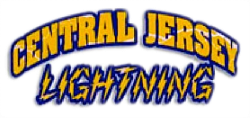 **2022 Rosters****Must be age eligible as of 12/31/21**Thank you for your interest in participating in the 12uB Caught Lookin’ Fall Finale!Thank you for your interest in participating in the 12uB Caught Lookin’ Fall Finale!